Частное образовательное учреждение высшего образования                       «Северо-Кавказский гуманитарный  институт»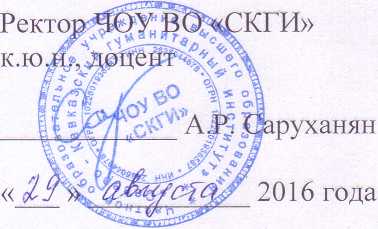 Положение о порядке и основаниях перевода, отчисления и восстановления обучающихся в Частном образовательном учреждении высшего образования
«Северо-Кавказский гуманитарный институт»Ставрополь, 2016Положение о порядке и основаниях перевода, отчисления и восстановления обучающихся в Частном образовательном учреждении высшего образования
«Северо-Кавказский гуманитарный институт»Общие положенияНастоящее Положение устанавливает порядок и основания перевода, отчисления и восстановления обучающихся в Частном образовательном учреждении высшего образования «Северо-Кавказский гуманитарный институт» (ЧОУ ВО «СКГИ») (далее Институт).Настоящее Положение разработано в соответствии с:Федеральным законом Российской Федерации «Об образовании в Российской Федерации» от 29.12.2012  № 273-ФЗ;Порядком перевода студентов из одного высшего учебного заведения Российской Федерации в другое, утвержденного Приказом Министерства общего и профессионального образования Российской Федерации от 24 февраля 1998 г. № 501 (зарегистрирован Минюстом России 8 апреля 1998 г., регистрационный № 1506), с изменениями, внесенными Приказом Минобразования России от 26 марта 2001 г. № 1272 (зарегистрирован Минюстом России 23 апреля 2001 г., регистрационный № 2679) и Приказом Минобрнауки России от 15 февраля 2010 г. № 118;Приказом Минобрнауки РФ «Об утверждении Порядка организации и осуществления образовательной деятельности по образовательным программам высшего образования - программам бакалавриата, программам специалитета, программам магистратуры» от 19.12.2013, № 1367;Приказом Минобрнауки России от 15.03.2013 № 185 «Об утверждении Порядка применения к обучающимся и снятия с обучающихся мер дисциплинарного взыскания»;Уставом и иными локальными актами Института.Условия, основания  и порядок перевода и восстановления в Институте обеспечивают право гражданина Российской Федерации на получение высшего образования.Положение устанавливает порядок и основания перевода обучающихся, перехода обучающегося с одной основной образовательной программы на другую, в том числе внутри вуза, а также отчисления и восстановления обучающихся. Правила распространяются на все образовательные программы Института, имеющие государственную аккредитацию.Порядок и основания перевода          2.1. Прием документов в связи с переводом в ЧОУ ВО «СКГИ» осуществляет приемная комиссия Института.2.2. Перевод обучающегося внутри ЧОУ ВО «СКГИ» возможен с одной образовательной программы по направлению подготовки на другую.2.3. Перевод обучающегося из другой образовательной организации для продолжения образования в Институте, в том числе сопровождающийся переходом с одной образовательной программы по направлению подготовки на другую, осуществляется на основании личного заявления обучающегося и оформляются приказом ректора Института. Ограничение, связанное с курсом, на который происходит перевод студента, не устанавливается. 2.4. Лица, претендующие на перевод и имеющие академическую разницу, на основании личного заявления	ликвидируют академическую разницу до перевода, либо переводятся с академической разницей, с установлением индивидуального плана прохождения промежу- точной аттестации по дисциплинам, составляющим академическую разницу.2.5. Перевод обучающегося с одной образовательной программы на другую осуществляется на основании приказа. Обучающемуся сохраняется его студенческий билет. Зачетная книжка (при необходимости) может быть выдана новая.К указанному заявлению прилагается:ксерокопия зачетной книжки обучающегося, заверенная образовательной организацией, выдавшей зачетную книжку и справка об обучении;копия 2 и 3 страниц паспорта с личными данными;копия документа об образовании;Перевод обучающегося осуществляется на основе аттестации, которая проводится путем рассмотрения ксерокопии зачетной книжки или справки об обучении. Форма аттестации, состав аттестационной комиссии определяется приказом Ректора. Итоги аттестации оформляются протоколом, в котором указывается перечень и объем перезачитываемых дисциплин и практик с оценкой или отметкой о зачете.Если некоторые дисциплины не могут быть перезачтены или из-за разницы в учебных планах, обнаруживаются неизученные дисциплины, обучающемуся предлагается ликвидировать соответствующую академическую разницу согласно индивидуальному учебному плану:дисциплины, определяемые ФГОС ВО  по направлению, которые не были изучены студентом подлежат сдаче на общих основаниях, разница в объемах дисциплин, если они были изучены, но с расхождением относительно учебного плана ЧОУ ВО «СКГИ» более 40% подлежит сдаче в порядке переаттестации по кафедрам соответствующего направления; Срок ликвидации академической разницы устанавливается в приказе в пределах текущего учебного года.          При успешном прохождении аттестационных испытаний и положительном решении вопроса о переводе, Институт выдает справку о приеме на обучение в порядке перевода установленного образца для предоставления в образовательную организацию обучающегося.          Приказ о зачислении обучающегося в Институт в связи с переводом издается ректором после получения документа об образовании и справки об обучении, которые прилагаются к личному заявлению, а также после заключения договора об оказании платных образовательных услуг в сфере высшего образования и исполнении его условий по оплате стоимости обучения. До получения документов ректор Института имеет право допустить обучающегося к занятиям своим распоряжением. В приказе о переводе должна содержаться запись об утверждении индивидуального учебного плана обучающегося.           После зачисления обучающегося ему выдается студенческий билет и зачетная книжка, в которую вносятся данные о перезачтенных дисциплинах. В Институте формируется и ставится на учет новое личное дело обучающегося, в которое заносится заявление о переводе, справка об обучении,  оригинал или ксерокопия документа об образовании и выписка из приказа о зачислении в порядке перевода, договор об оказании платных образовательных услуг в сфере высшего образования.Обучающийся, желающий перевестись из Института в другую образовательнуюорганизацию, предоставляет справку установленного образца из принимающей образовательной организации с письменным заявлением об отчислении в связи с переводом. На основании представленной справки установленного образца и заявления о переводе в течение 10 рабочих дней со дня подачи заявления издается приказ об отчислении.В течение трех дней с момента издания приказа об отчислении в связи с переводом методист учебного отдела оформляет и выдает обучающемуся под роспись справку об обучении. В личное дело обучающегося, отчисленного в связи с переводом, вносятся копии документов, послужившие основанием для издания указанного приказа, а также зачетная книжка обучающегося.  Из личного дела студента извлекается и выдается ему документ об образовании, на основании которого он был зачислен в вуз. В личном деле остается копия документа об образовании, заверенная вузом, результатывступительных испытаний при поступлении на 1 курс, выписка из приказа о зачислении, учебная карточка студента, ксерокопия справки об обучении, выписка из приказа об отчислении переводом, зачетная книжка.В случае прекращения деятельности Института перевод обучающихся обеспечивает учредитель Института. В случае аннулирования соответствующей лицензии, лишения государственнойаккредитации по соответствующей образовательной программе или истечения срока действия государственной аккредитации по соответствующей образовательной программе учредитель обеспечивает перевод  обучающихся с их согласия в другие организации, осуществляющие образовательную деятельность по образовательным программам соответствующих уровня и направленности. В случае приостановления действия лицензии, приостановления действия государственной аккредитации полностью или в отношении отдельных уровней образования и направлений подготовки учредитель обеспечивает перевод по заявлению обучающихся, в другие организации, осуществляющие образовательную деятельность по имеющим государственную аккредитацию основным образовательным программам соответствующих уровня и направленности.Порядок и основания отчисления обучающихся 3.1.Образовательные отношения прекращаются в связи с отчислением обучающегося из Института:в связи с получением образования (завершением обучения);досрочно.3.2. Образовательные отношения могут быть прекращены досрочно в следующих случаях: по инициативе обучающегося, в том числе в случае перевода обучающегося для продолжения освоения образовательной программы в другую организацию, осуществляющую образовательную деятельность;по инициативе Института:в случае применения к обучающемуся, достигшему возраста 15 лет, отчисления как меры дисциплинарного взыскания;в случае невыполнения обучающимся по образовательной программе обязанностей по добросовестному освоению образовательной программы и выполнению учебного плана;в случае установления нарушения Правил приема в ЧОУ ВО «СКГИ», повлекшего по вине обучающегося его незаконное зачисление в Институт;в случае невыполнения условий Договора об оказании платных образовательных услуг в сфере высшего образования.по обстоятельствам, не зависящим от воли обучающегося и Института, в том числе в случае его ликвидации.3.3. Досрочное прекращение образовательных отношений по инициативе обучающегося не влечет за собой возникновение каких-либо дополнительных, в том числе материальных, обязательств указанного обучающегося перед Институтом.          3.4.Отчисления осуществляется на основании приказа Ректора об отчислении, по изданию которого договор об оказании платных образовательных услуг в сфере высшего образования с обучающимся расторгается.          3.5.Права и обязанности обучающегося, предусмотренные законодательством об образовании и локальными нормативными актами Института, прекращаются с даты его отчисления из Института.          3.6. Не допускается отчисление обучающихся во время их болезни, каникул, академического отпуска или отпуска по беременности и родам.          3.7.При досрочном прекращении образовательных отношений, Институт в трехдневный срок после издания приказа об отчислении обучающегося знакомит его под роспись с приказом и  выдает лицу, отчисленному из этой организации, справку об обучении.          3.8.Отчисление в связи с окончанием Института производится после успешного прохождения обучающимся государственной итоговой аттестации на основании приказа ректора ЧОУ ВО «СКГИ».          3.9. Отчисление по инициативе обучающегося (по собственному желанию), в том числе в случае перевода в другую образовательную организацию, осуществляется приказом ректора ЧОУ ВО «СКГИ» в течение 10 дней  с момента подачи личного заявления обучающегося.         3.10.Отчисление по инициативе Института осуществляется приказом Ректора после получения от обучающегося в любой форме (письменно или устно) объяснения об уважительности причин возникновения обстоятельств, являющихся основанием для отчисления. Уведомление о необходимости дать объяснение допускается почтовым отправлением, обеспечивающим возможность получения уведомления обучающимся. Обучающий вправе предоставить любые документы, подтверждающие уважительность причин возникновения обстоятельств, являющихся основанием для отчисления.      3.11.Отчисление по обстоятельствам, не зависящим от воли обучающегося и Института (отчисление в связи со смертью) осуществляется на основании документов, подтверждающих невозможность продолжения обучения.       3.12.Выписка из приказа ректора об отчислении хранится в личном деле обучающегося.                                                           4.  Порядок и основания восстановления обучающихся 4.1. Восстановлению в Институте подлежат лица, отчисленные по инициативе обучающегося до завершения освоения образовательной программы, в течение пяти лет после отчисления из нее с сохранением прежних условий обучения, но не ранее завершения учебного года (семестра), в котором указанное лицо было отчислено.4.2. Лицо, отчисленное по инициативе Института до завершения освоения образовательной программы, имеет право на восстановление для обучения в  течение 5 лет после отчисления при этом стоимость устанавливается как для обучающихся, осваивающих данную образовательную программу по той же форме и на том же курсе, на который осуществляется восстановление.Дисциплины, по которым обучающийся прошел текущую аттестацию до отчисления, при восстановлении повторной сдаче не подлежат, за исключением случаем изменения образовательных стандартов, повлекших изменение образовательной программы.Сроки восстановления:обучающийся, отчисленный по собственному желанию может быть восстановлен с начала семестра, в котором отчислен;обучающийся, отчисленный за академическую неуспеваемость, может быть восстановлен с начала семестра по учебному плану которого у него имеются академические задолженности, либо с начала следующего семестра с установлением объемов и сроков ликвидации академической разницы;обучающийся, прошедший полный курс обучения, но отчисленный как не прошедший государственной итоговой аттестации или как не вышедший на государственную итоговую аттестацию может быть восстановлен для повторного прохождения государственной итоговой аттестации не ранее, чем через 10 месяцев и не позднее, чем через 5 лет после прохождения государственной итоговой аттестации впервые по данному направлению подготовки.Восстановление обучающегося для дальнейшего обучения производится  приказом ректора ЧОУ ВО «СКГИ» на основании личного заявления. К заявлению прилагается копия документа, удостоверяющего личность и гражданство, при необходимости прочие документы. Заявление о восстановлении рассматривается не позднее чем в 2-х-дневный срок с момента его подачи. Восстановление осуществляется после проведения сверки ранее изученных дисциплин для определения наличия / отсутствия академической разницы, которая при наличии, ликвидируется в порядке, предусмотренном п.2 Настоящего положения.                       УТВЕРЖДАЮ